Об организации и осуществлениипервичного воинского учёта граждан на территории Чиричкасинского сельского поселения    В соответствии с Конституцией Российской Федерации, федеральными законами 1996 года № 61-ФЗ «Об обороне». 1997 года № 31-ФЗ «О мобилизационной подготовке и мобилизации в Российской Федерации». 1998 года № 53-ФЗ «О воинской обязанности и военной службе»,  2003 года № 131-ФЗ  «Об общих принципах организации местного самоуправления в Российской Федерации». Постановлением Правительства Российской Федерации от 27 ноября 2006 года № 719 «Об утверждении Положения о воинском учёте». Устава Чиричкасинского сельского поселения, администрация Чиричкасинского сельского поселения постановляет:    1.Утвердить Инструкцию по организации и осуществлению первичного воинского учёта на территории Чиричкасинского сельского поселения» (прилагается).    2. Утвердить должностную инструкцию инспектора по военно-учётной работе                ( прилагается).    3. Исполнение  обязанностей по организации и осуществлению первичного воинского учёта на территории Чиричкасинского сельского поселения на инспектора по военно-учётной работе Салтыкову Марину Аверкиевну.    4. Временное исполнение обязанностей по первичного воинскому учёту граждан на время отпуска или длительного отсутствия инспектора по военно-учётной работе возложить на Васильеву Галину Васильевну, ведущего специалиста-эксперта администрации Чиричкасинского сельского поселения.    5. Постановление администрации Чиричкасинского сельского поселения от 26 января 2021 года за № 04 «Об организации и осуществлении первичного воинского учёта граждан на территории Чиричкасинского сельского поселения» считать утратившим силу.   6. Контроль за исполнением данного постановления оставляю за собой.Глава администрации Чиричкасинскогосельского поселения                                                                                                  В.В.ИвановаОзнакомлены____________________________                                  М.А.Салтыкова____________________________                                    Г.В.ВасильеваЧĂВАШ        РЕСПУБЛИКИÇĔРПУ    РАЙОНĔ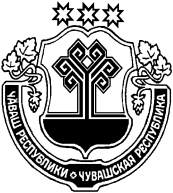 ЧУВАШСКАЯ РЕСПУБЛИКА ЦИВИЛЬСКИЙ      РАЙОНЧИРИЧКАССИ  ЯЛ АДМИНИСТРАЦИЕЙЫШĂНУ2022 нарас уĕхĕн  01-мĕшĕ   № 05Чиричкасси ялĕАДМИНИСТРАЦИЯЧИРИЧКАСИНСКОГОСЕЛЬСКОГО ПОСЕЛЕНИЯПОСТАНОВЛЕНИЕ«01» февраля 2022 № 05деревня  Чиричкасы